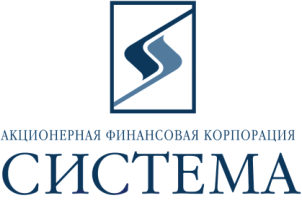 ЗАО «Сбербанк-АСТ»Исх.14/201322 апреля 2013г.ТЕХНИЧЕСКОЕ ЗАДАНИЕ НА ВЫПОЛНЕНИЕ РАБОТПредмет закупки – выполнение работ по ремонту стен пандуса и парковки в соответствии с прилагаемым перечнем работ и применяемой технологией выполнением работ: 	Целью выполнения работ является устранение протечек на паркинге ОАО АФК "Система":на пандусе - 23 пог. м.;на 2-м этаже паркинга -1,5 пог. м. (гидроизоляция выхода коммуникации - сточной трубы);на 3-м этаже паркинга - 2 пог. м.При производстве работ должны применяться следующие технология и материалы:технология инъектирования – подача под давлением в «тело конструкции» материала, который заполнит все внутренние дефекты конструкции, восстановив тем самым её гидроизоляционные свойства;используемый инъекционный материал - двухкомпонентная полиуретановая смола HansaCry Elastic.Обращаем Ваше внимание, что подача предложений, проводится путем снижения начальной максимальной стоимости договора (итоговой стоимости).  Срок выполнения работ – в течение 14 календарных дней с даты подписания договора. Способы оплаты – безналичный расчет,  по факту выполнения работ в течение 5 банковских дней с даты подписания акта выполненных работ Заказчиком по форме КС-2, КС-3 на основании счета, счету-фактуры.Требования к производству работ: Работы должны быть выполнены квалифицированным персоналам с надлежащим качеством в соответствии в соответствии со строительными нормами и правилами, действующими на территории РФ.Требуемый срок гарантии – не 24 месяца с даты подписания акта выполненных работ. До начала производства работ согласовать с Заказчиком список своих сотрудников, планируемых к участию в производстве работ, с указанием паспортных данных, профессии и подтвержденной документально квалификации каждого сотрудника. К списку обязательно прилагаются копии медицинских книжек всех привлекаемых к выполнению работ сотрудников Подрядчика. Подрядчик вправе привлекать к производству Работ сотрудников, не являющихся гражданами Российской Федерации, только и при условии надлежащего оформления таких сотрудников в соответствии с действующим законодательством Российской Федерации.  Обеспечить и нести ответственность за соблюдение норм и правил охраны труда, техники безопасности, взрыво-, пожаро- и электробезопасности, охраны окружающей среды.Если в процессе выполнения работ Подрядчик нанесет ущерб действующим коммуникациям, имуществу Заказчика, то он за свой счет произведет восстановительные работы, либо компенсирует причиненный ущерб в полном объеме. Своевременно устранить все дефекты в работах, выявленные в процессе выполнения работ и их приемки, а также обнаруженные в период гарантийной эксплуатации, при условии соблюдения Заказчиком правил эксплуатации.Осуществить в процессе производства работ систематическую, а по завершении работ - окончательную уборку мест производства работ. Строительный мусор вывозится Подрядчиком.Подрядчик несет все расходы, связанные с выполнения работ в полном объеме.Подрядчик гарантирует, что качество всех материалов, применяемых им для производства работ, будет соответствовать действующим техническим условиям и стандартам и иметь соответствующие сертификаты или другие документы, удостоверяющие качество, а также соответствие требованиям Заказчика.  Обязательные требования:Участник должен соответствовать требованиям, предъявляемым законодательством Российской Федерации к лицам, осуществляющим выполнение работ/оказание услуг, являющиеся предметом электронных торгов.Участник должен соответствовать требованию о не проведении ликвидации участника электронных торгов или не проведении в отношении участника электронных торгов процедуры банкротства.Участник должен соответствовать требованию о не приостановлении деятельности участника  электронных торгов в порядке, предусмотренном Кодексом Российской Федерации об административных правонарушениях на день регистрации участника на электронные торги.Участник должен соответствовать требованию об отсутствии у участника электронных торгов задолженности по начисленным налогам, сборам и иным обязательным платежам в бюджеты любого уровня или государственные внебюджетные фонды за прошедший календарный год, размер которой превышает двадцать пять процентов балансовой стоимости активов участника электронных торгов по данным бухгалтерской отчетности за последний завершенный отчетный период, что подтверждается актом сверки, выданным ИФНС о состоянии расчетов с бюджетами всех уровней и внебюджетными фондами за последний отчетный период, с отметкой налогового органа.Участник не должен оказывать влияние на деятельность Заказчика, Организаторов, та также сотрудников и аффилированных лиц. Участник должен работать  на Российском рынке не менее двух лет и  соответствовать требованию об отсутствии фактов нарушения обязательств по договорам с ОАО АФК «Система», в том числе фактов задержки поставок товаров/выполнения работ/предоставления услуг в течение последнего календарного года.Участник должен действовать и иметь действующие филиалы (агентства, подразделения, представительства, склады) на территории г. Москвы и Московской области.Дополнительные условия:Адрес производства работ –   г. Москва, ул. Моховая, д.13 стр.1Требования к обслуживанию и расходам на эксплуатацию – все расходы в рамках гарантийного обслуживания (ремонт) несет Подрядчик при условии соблюдения Заказчиком правил эксплуатации.Порядок формирования цены –  цена работ сформирована с учетом стоимости всех работ, амортизации машин и механизмов, строительных материалов, транспортных, командировочных расходов, налоговых и обязательных платежей, прочие расходы, связанные с выполнением всего объема работ.В течение одного рабочего дня после окончания электронных торгов Победитель должен направить по  адресу patrina@sistema.ru, копию коммерческого предложения, поданного в ходе проведения электронных торгов  с указанием перечня работ, исполнения обязательных и основных требований,  заверенное подписью руководителя и печатью компании.В течение пяти рабочих дней после окончания электронных торгов Победитель должен по требованию Заказчика, в случае если он не имеет договорных отношений с Заказчикам, предоставить следующие документы:- выписку из ЕГРЮЛ (копия или оригинал). Управляющий директор по оптимизации закупочной деятельности                                            А.В.Никифоров№ п/пНаименование работЕд. изм.Кол-во1.Подготовительные.пог. м.26,52.Устройство шпуров диаметром 13 мм с продувкой сжатым воздухом.шт.1243.Установка пакеров.шт.1244.Инъектирование двухкомпонентной полиуретановой смолой в два раза – с допрессовкой.пог. м.26,5Начальная максимальная цена договора, руб. с НДСНачальная максимальная цена договора, руб. с НДС234 000,00234 000,00